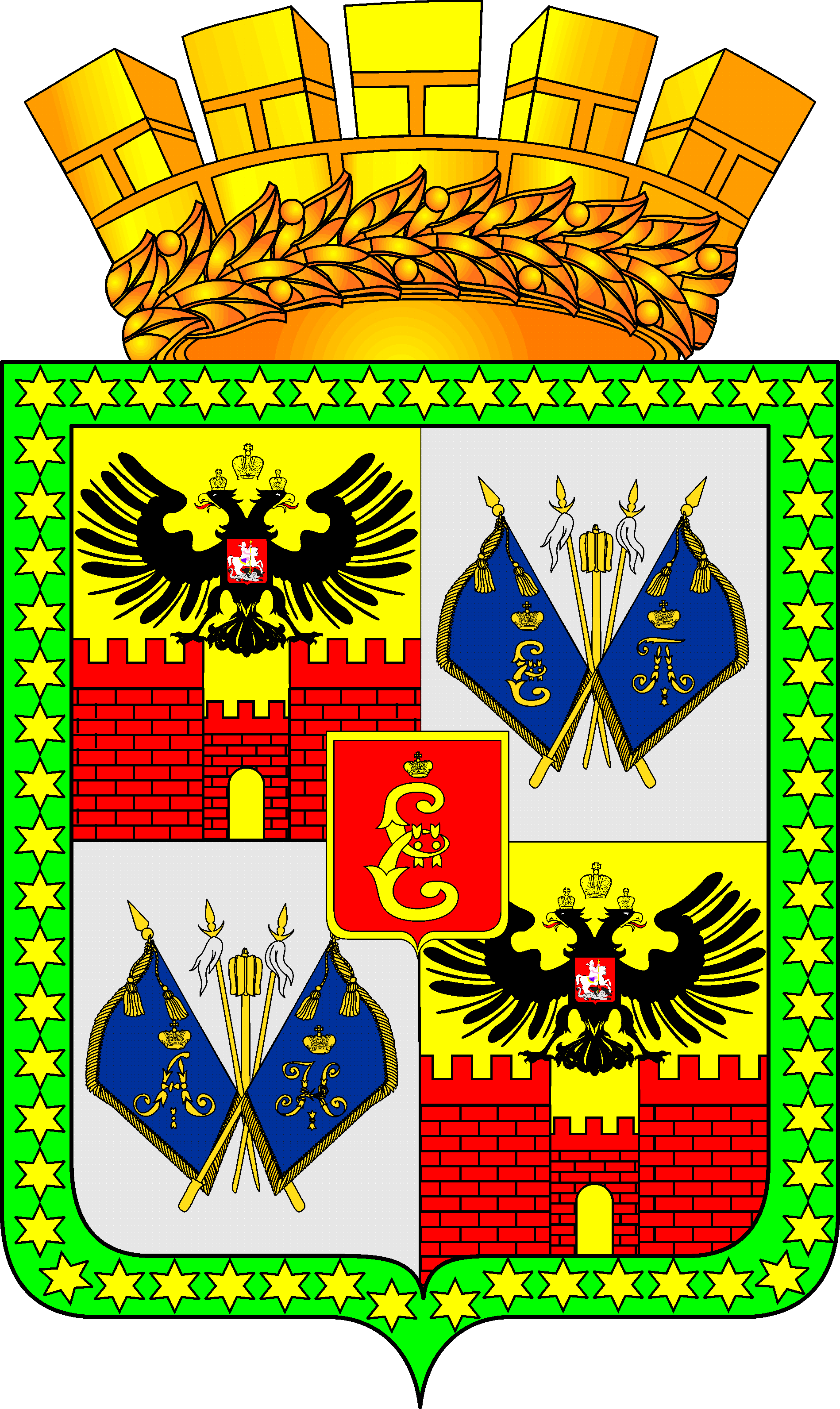 Администрация  муниципального  образования  город  КраснодарДЕПАРТАМЕНТ  ОБРАЗОВАНИЯКоммунаров  ул.,  д. 150,  Краснодар,  350000,  тел./факс  (861) 251-05-31e-mail:  edu@krd.ruП Р И К А Зот 28.08.2020                                                                                        № 1152О продлении проведения ограничительных мероприятий в муниципальных общеобразовательных организациях муниципального образования город Краснодар С целью  предупреждения  распространения  заболевания среди населения Краснодарского края, руководствуясь постановлением главы администрации (губернатора) Краснодарского края от 18.08.2020 № 476 «О продлении          режима «Повышенная готовность» и срока ограничительных мероприятий           (карантина) на территории Краснодарского края и о внесении изменений                   в постановления главы администрации (губернатора) Краснодарского края       от 13.03.2020 № 129 «О введении режима повышенной готовности на территории готовности на территории Краснодарского края и мерах по предотвращению распространения новой коронавирусной инфекции (COVID-19)»,  постановлением главы администрации (губернатора) Краснодарского края                от 26.08.2020 № 508 «О внесении изменений в постановление главы администрации (губернатора) Краснодарского края от 13.03.2020 № 129 «О введении режима повышенной готовности на территории Краснодарского края и мерах по предотвращению распространения новой коронавирусной инфекции            (COVID-19) п р и к а з ы в а ю:1. Обеспечить реализацию образовательных программ начального общего, основного общего, среднего общего образования в муниципальных общеобразовательных организациях с соблюдением действующего законодательства в области обеспечения санитарно-эпидемиологического благополучия населения, в том числе в связи с распространением новой коронавирусной инфекции (COVID-19).2. Руководителям муниципальных образовательных организаций:2.1. Обеспечить условия функционирования муниципальных общеобразовательных организаций. 2.2. Организовать образовательный процесс с соблюдением действующего законодательства в области обеспечения санитарно-эпидемиологического благополучия населения, в том числе в связи с распространением новой коронавирусной инфекции (COVID-19) с 01.09.2020.2.3. Довести до сведения сотрудников образовательной организации обязательность выполнения рекомендаций Роспотребнадзора по предотвращению распространения COVID-2019.2.4. Не допускать проведения массовых мероприятий с числом участников более 100 человек. 2.4. Своевременно сообщать о случаях заболевания обучающихся и сотрудников муниципальных общеобразовательных организаций в департамент образования.  3. Контроль за исполнением данного приказа оставляю за собой. Директор департамента                                                                               А.С.НекрасовЛИСТ СОГЛАСОВАНИЯпроекта приказа департамента образования администрации муниципальногообразования город Краснодар «О продлении проведения ограничительных мероприятий в муниципальных образовательных организаций муниципального образования город Краснодар»Проект подготовлен в соответствии с Инструкцией по делопроизводству в администрации муниципального образования город КраснодарСоставитель проекта:Начальник отделаобщего образованиядепартаментаТ.А.ПетроваПроект согласован:Заместитель директорадепартамента образования Н.М.Полякова     Заместитель директорадепартамента образованияД.В.Погожев